North Carolina Cooperative ExtensionNorth Carolina Cooperative Extension gives our county’s residents easy access to the resources and expertise of NC State University and NC A&T State University.  Through educational programs, publications and events, Cooperative Extension delivers unbiased, research-based information to North Carolina citizens. We can answer your questions on a wide array of topics.  To find out how we can help you, go to:   http://www.ces.ncsu.edu   North Carolina Cooperative Extension is based at North Carolina’s two land-grant institutions, North Carolina State University and North Carolina A&T State University, in all 100 counties and the Eastern Band of Cherokee Indians.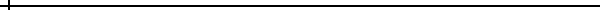 North Carolina State University and North Carolina A&T State University commit themselves to positive action to secure equal opportunity regardless of race, color, creed, national origin,   religion, sex, age or disability. In addition, the two Universities welcome all persons without   regard to sexual orientation.  North Carolina State University, North Carolina A&T State University, U.S. Department of Agriculture and local governments cooperating.North Carolina Cooperative ExtensionAdministrative Professionals AssociationHerter-O’NealScholarship$750 for tuition and/or books!$750 AvailableNorth Carolina Cooperative ExtensionAdministrative Professionals AssociationLook inside formore informationHerter-O’Neal ScholarshipHerter-O’Neal ScholarshipThe Herter-O’Neal Scholarship is awarded each year to honor the work and dedication of Edith Herter and Frances O’Neal, founding members of the North Carolina Cooperative Extension Administrative Professionals Association (NCCEAPA).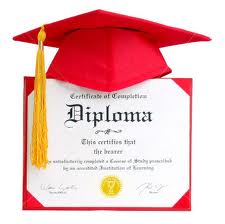 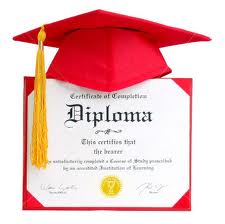 NCCEAPA membership is comprised of North Carolina Cooperative Extension secretaries in 100 counties, the Eastern Band of Cherokee Indians, NC State University, and NC A&T State University.GuidelinesScholarship is targeted toward current and enrolling college students pursuing an Associate or Bachelor’s degree in business or a business-related field.Applicants must be a legal resident of North Carolina.All eligible applicants will be considered.Privacy of all applicants will be protected.Funds are paid directly to the college rather than to the individual and can be withdrawn to cover tuition and/or books.Herter-O’Neal Scholarship$750To ApplyPick up an application packet from the Financial Aid Office at your school.ORContact the County Extension Center in your county.You can locate your local County center by logging on to:http://www.ces.ncsu.edu/local-county-center/ 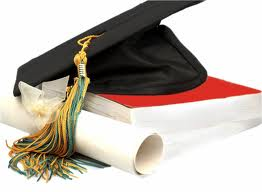 North Carolina Cooperative ExtensionAdministrative Professionals Association